Группа 11вДисциплина: математикаДата 25.10.21Тема : Основные тригонометрические тождестваЭлектронная почта: il.elena2017@yandex.ru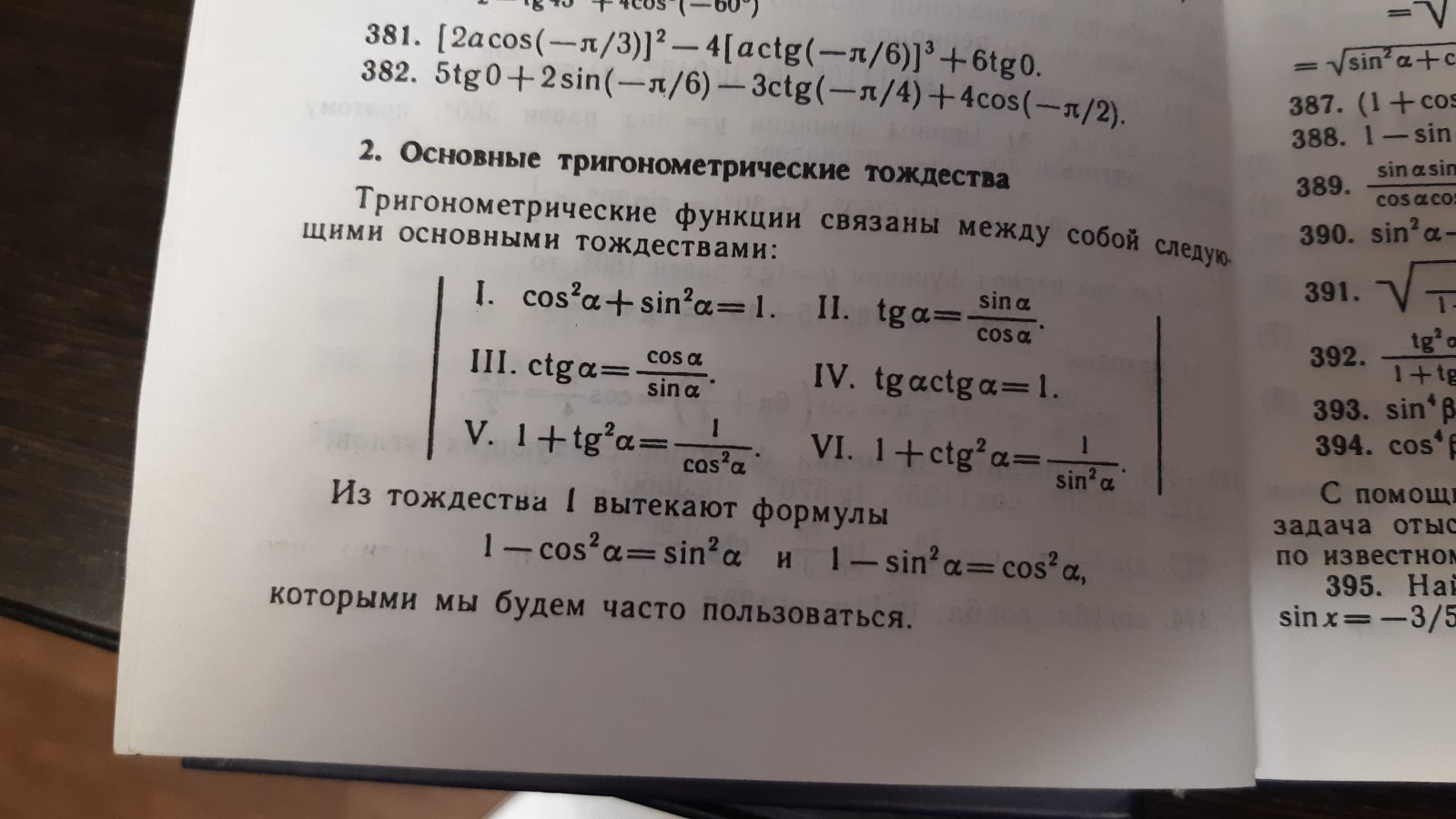 Рассмотреть примеры решения задач. Выполнить задания: №№87 -394Выполненные задания выслать на электронную почту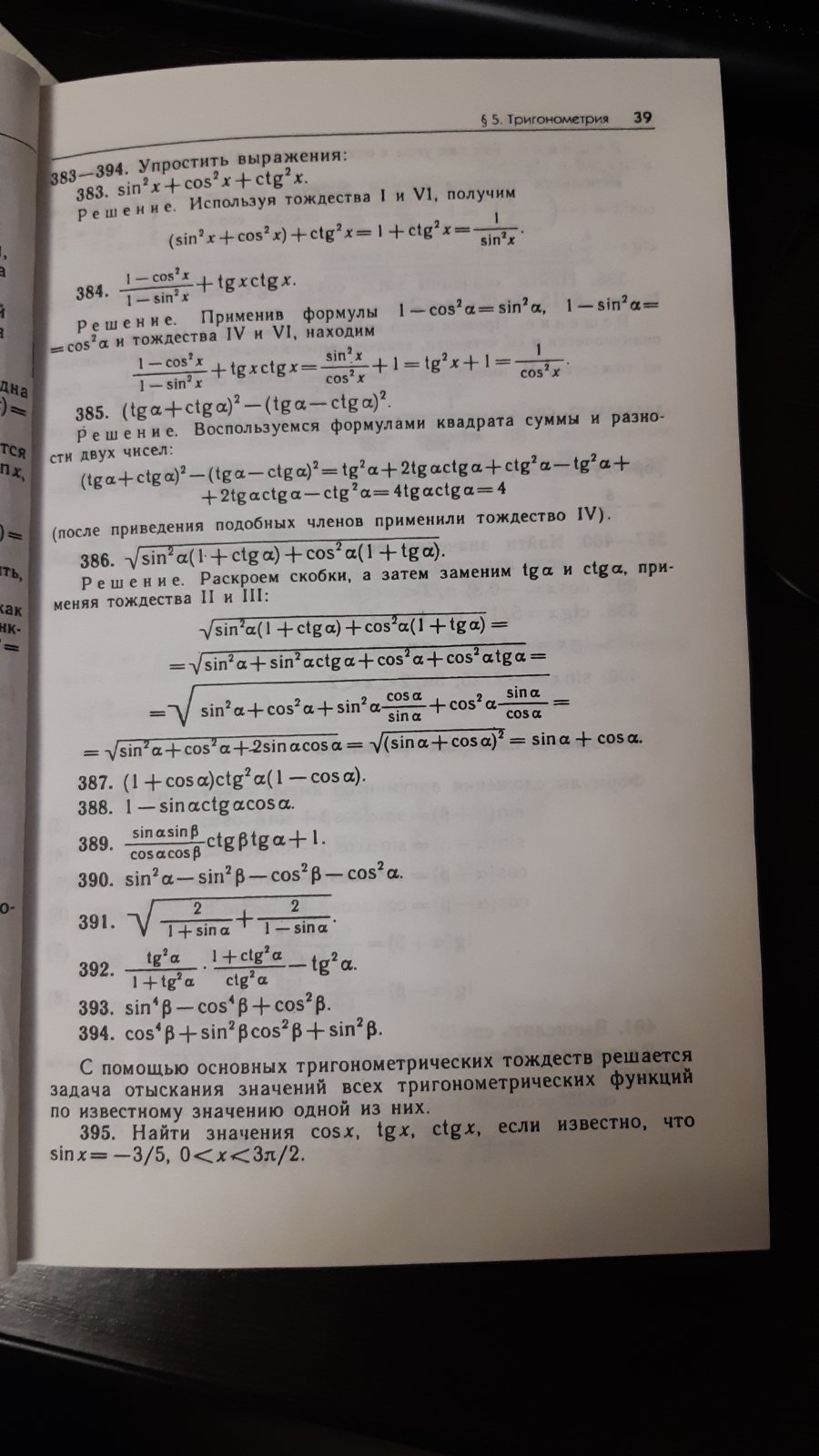 